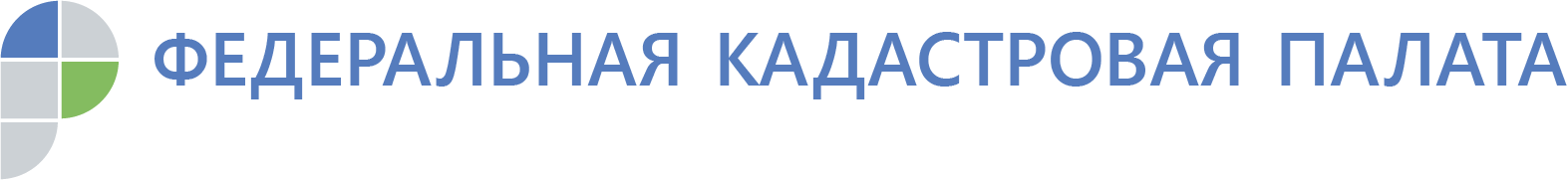 Кадастровая палата провела «Горячую линию»о получении услуг Росреестра с выездом к заявителюВ Иркутском филиале Кадастровой палаты 17 сентября 2019 года прошла «Горячая линия» по выездному обслуживанию и курьерской доставке документов.Как не тратить время на ожидание в очереди при оформлении документов на недвижимость? Как оформить документы, не выходя из дома или офиса в комфортных для себя условиях? На эти и другие вопросы жителей региона ответили сотрудники Кадастровой палаты.В ходе горячей линии на вопросы жителей Приангарья были даны следующие ответы:Какие виды заявлений можно подать воспользовавшись услугой? Возможно подать заявление о государственном кадастровом учете и (или) регистрации прав, заявление об исправлении технической ошибки. Кроме того, осуществляется прием запросов о предоставлении сведений Единого реестра недвижимости. Услуги оказываются на территориях: город Иркутск и Иркутский район, город Ангарск, рабочий поселок Мегет, село Одинск, село Савватеевка Ангарского района.Можно ли осуществить регистрацию прав на дом с помощью выездного обслуживания? Да, это возможно. Кроме того, если дом еще не поставлен на кадастровый учет, специалист кадастровой палаты может одновременно принять документы на кадастровый учет и регистрацию права собственности на дом. Возможно также заказать курьерскую доставку готовых документов. При необходимости кадастровая палата может составить договор купли-продажи.Услуга по выездному обслуживанию предоставляется платно, кроме категории лиц, относящихся к «бесплатникам». Информацию о стоимости услуг можно посмотреть на сайте www.kadastr.ru→вкладка «Деятельность»→Выездное обслуживание→ Нормативные документы по теме.В стоимость услуги не входит плата за предоставление сведений, государственная пошлина за регистрацию прав, а также сумма комиссии банка. Может ли инвалид первой группы воспользоваться услугами по выездному обслуживанию бесплатно? Услуги выездного обслуживания бесплатно могут получать инвалиды первой и второй групп при предъявлении подтверждающих документов и только в отношении объектов недвижимости, правообладателем которых они являются, а также ветераны и инвалиды ВОВ и приравненные к ним граждане.В ходе горячей линии специалисты кадастровой палаты рассказали как можно оформить услугу по выездному обслуживанию:- позвонить по справочному телефону Росреестра: 8-800-100-34-34, либо по многоканальному телефону кадастровой палаты: 8(3955) 581-574 (добавочный 4364);- обратиться по адресам: г.Иркутск, ул.Чехова, д.22, каб.8, либо г.Ангарск, 103 квартал д.1, каб.101;- отправить заявку на оказание услуги на адрес электронной почты: dostavka@38.kadastr.ru , либо почтовым отправлением на адрес кадастровой палаты: 664007, г.Иркутск, ул.С.Перовской, д.30.